ՀՀ ԿՐԹՈւԹՅԱՆ, ԳԻՏՈւԹՅԱՆ, ՄՇԱԿՈւՅԹԻ ԵՎ ՍՊՈՐՏԻ ՆԱԽԱՐԱՐՈւԹՅՈւՆԳՈՐԻՍԻ ՅՈՒ. ԲԱԽՇՅԱՆԻ ԱՆՎԱՆ ԹԻՎ 3 ՀԻՄՆԱԿԱՆ ԴՊՐՈՑ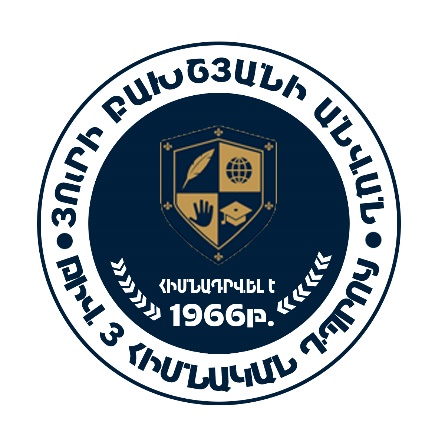 ՈւՍՈւՑՉԻ ՀԱՇՎԵՏՎՈւԹՅՈւՆ(2021-2022 ուսումնական տարի)Ուսուցիչ (ուհի)՝ Ս. Ավանեսյան2022թ.ՄԵԹՈԴՄԻԱՎՈՐՈՒՄ ՝ ԲՆԱԳԻՏԱՄԱԹԵՄԱՏԻԿԱԿԱՆ ԱՌԱՐԿԱՆԵՐԻՈՒՍՈՒՑՉՈՒՀԻ ՝ ՍԻՐՈՒՇ ԲԱՂԴԱՍԱՐՅԱՆՀ Ա Շ Վ Ե Տ Վ Ու Թ Յ Ու ՆՇարադրվում է հաշվետվությունը…Հաշվետվությունը ներկայացրեց՝Ուսուցիչ (ուհի)՝(ստորագրություն)(անուն, ազգանուն)